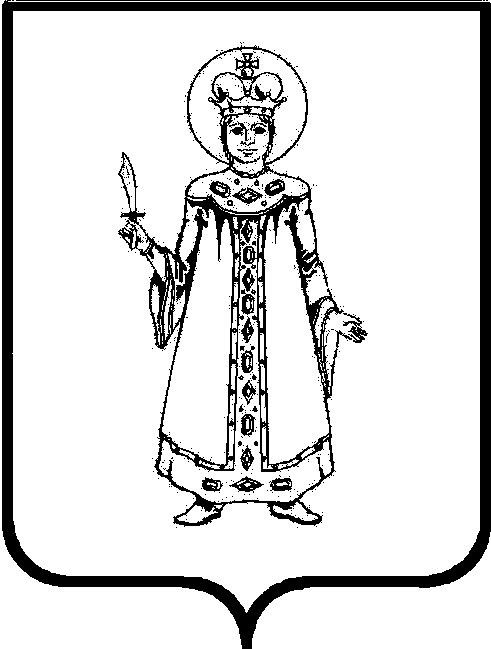 П О С Т А Н О В Л Е Н И ЕАДМИНИСТРАЦИИСЛОБОДСКОГО СЕЛЬСКОГО ПОСЕЛЕНИЯУГЛИЧСКОГО МУНИЦИПАЛЬНОГО РАЙОНАот 06.07. 2021 № 131Об утверждении Порядка проведения осмотра детских площадок, расположенных на территории Слободского сельского поселенияВ соответствии с требованиями Федерального закона от 06.10.2003  № 131-ФЗ «Об общих принципах организации местного самоуправления в Российской Федерации», Уставом Слободского сельского поселенияАДМИНИСТРАЦИЯ ПОСЕЛЕНИЯ ПОСТАНОВЛЯЕТ:1. Утвердить Порядок проведения осмотра детских площадок, расположенных на территории Слободского сельского поселения (Приложение 1).2. Контроль за исполнением настоящего постановления оставляю за собой.5. Настоящее постановление вступает в силу с момента опубликования (обнародования) согласно статьи 38 Устава Слободского сельского поселения.Глава Слободского сельского поселения                                            М.А. АракчееваПриложение № 1 к постановлению Администрации  от 06.07. 2021 № 131Порядок проведения осмотра детских площадок, расположенных на территории Слободского сельского поселения1. Общие положения	1.1. Настоящий Порядок проведения осмотра детских площадок, расположенных на территории Слободского сельского поселения (далее – Порядок), разработан с целью организации контроля за техническим состоянием и безопасной эксплуатацией оборудования на детских площадках на территории Слободского сельского поселения.	1.2. Установка, содержание и обслуживание оборудования детских игровых и спортивных площадок осуществляется в соответствии с:	-Техническим регламентом Евразийского экономического союза «О безопасности оборудования для детских игровых площадок» (ТР ЕАЭС 042/2017), принят Решением Совета Евразийской экономической комиссии от 17 мая 2017 года № 21. 	-Национальным стандартом Российской Федерации «Оборудование детских игровых площадок. Безопасность при эксплуатации. Общие требования. ГОСТ Р 52301-2004», утвержденным Приказом Ростехрегулирования от 30 декабря 2004 года № 151-ст;	-Национальным стандартом Российской Федерации «Оборудование детских игровых площадок. Безопасность конструкции и методы испытаний. Общие требования. ГОСТ Р 52169-2003», утвержденным Постановлением Госстандарта России от 26 декабря 2003 года № 394-ст;	1.3. Осмотру в соответствии с настоящим Порядком подлежат детские площадки расположенные на территории Слободского сельского поселения, являющиеся муниципальной собственностью Слободского сельского поселения и/или стоящие на балансе Муниципального учреждения «Комбытсервис» Слободского сельского поселения (далее – балансодержатель), а также игровое оборудование, установленное на детских площадках.	1.4. В настоящем Порядке используются следующие основные термины и понятия:	детская игровая площадка - площадка, предназначенная для игр и активного отдыха детей разных возрастов: преддошкольного - до 3 лет, дошкольного - до 7 лет, младшего и среднего школьного возраста - 7 - 12 лет;регулярный визуальный осмотр - проверка оборудования, путем проведения визуального осмотра, позволяющая обнаружить очевидные опасные дефекты, вызванные актами вандализма, неправильной эксплуатацией и климатическими условиями;	функциональный осмотр - детальная проверка с целью оценки рабочего состояния, степени изношенности, прочности и устойчивости оборудования;ежегодный основной осмотр - проверка, выполняемая с периодичностью 12 месяцев с целью оценки соответствия технического состояния оборудования требованиям безопасности;	балансодержатель - собственник или юридическое лицо, которое содержит на балансе соответствующее имущество, а также ведет бухгалтерскую, статистическую и другую предусмотренную законодательством отчетность, осуществляет расчеты средств, необходимых для своевременного проведения капитального и текущего ремонтов и содержания, а также обеспечивает управление этим имуществом и несет ответственность за его эксплуатацию в соответствии с действующим законодательством;	эксплуатация - стадия жизненного цикла изделия, на которой реализуется, поддерживается и восстанавливается его качество (работоспособное состояние).2. Требования к оборудованию детских площадок	2.1. Игровое оборудование, установленное на детской площадке, включает в себя игровые элементы, сооружения или их комплексы. Игровое оборудование должно быть заводского изготовления, иметь соответствующие сертификаты (декларации) безопасности, отвечать требованиям технической безопасности для соответствующего вида оборудования, а также соответствовать требованиям санитарно-гигиенических норм, охраны жизни и здоровья ребенка, быть удобным в технической эксплуатации, эстетически привлекательным. 	В комплект поставки должен входить паспорт с подробной схемой сборки для обеспечения легкого монтажа и быстрой замены изнашивающихся элементов силами эксплуатирующей организации. Оборудование должно иметь соответствие гигиеническим требованиям на конечный продукт и на его комплектующие. Гарантийный срок на продукцию должен составлять не менее 12 месяцев.	2.2. Для несущих конструкций оборудования должны применяться только металлические элементы с надежными болтовыми и хомутовыми соединениями и соответствующе обработанные (влагостойкая покраска, антикоррозийное покрытие).	2.3. Допускается ограниченное (не более 10 процентов) выполнение элементов конструкции из древесины твердых пород дерева и влагостойкой фанеры со специальной обработкой, имеющей экологический сертификат качества и предотвращающей гниение, усыхание, возгорание, сколы; поверхности должны быть отполированы, острые углы закруглены.	2.4. Для обеспечения эстетического восприятия рекомендуется использование пластиковых элементов, устойчивых к перепадам температуры, противоударных, устойчивых к воздействию ультрафиолетовых лучей, имеющих яркую, чистую цветовую гамму окраски, не выцветающую от воздействия климатических факторов.	2.5. Конструкции игрового оборудования должны исключать острые углы, застревание частей тела ребенка, их попадание под элементы оборудования в состоянии движения; поручни оборудования должны полностью охватываться рукой ребенка. Для оказания экстренной помощи детям в комплексах игрового оборудования при глубине внутреннего пространства более 2 м необходимо предусматривать возможность доступа внутрь в виде отверстий (не менее двух) диаметром не менее 500 мм.	2.6. Применяемые материалы не должны оказывать вредное воздействие на здоровье ребенка и окружающую среду в процессе эксплуатации, вызывать термический ожог при контакте с кожей ребенка при высоких и низких температурах. Применение полимерных легковоспламеняющихся материалов, а также новых материалов, свойства которых недостаточно изучены, не допускается.3. Размещение, размеры и проектирование детских площадок	3.1. Размещение игрового оборудования следует проектировать с учетом нормативов параметров безопасности. При размещении игрового оборудования необходимо соблюдать минимальные расстояния безопасности. В пределах указанных расстояний на участках территории установки оборудования не должны размещаться другие виды игрового оборудования, скамейки, урны, бортовые камни и твердые виды покрытия, а также должны отсутствовать ветки, стволы, корни деревьев.	3.2. Место установки игрового оборудования должно иметь мягкий вид покрытия (песчаное, уплотненное песчаное на грунтовом основании или гравийной крошке, мягкое резиновое или мягкое синтетическое).	3.3. Место установки игрового оборудования должно быть изолировано от транзитного пешеходного движения, проездов, разворотных площадок, стоянок транспортных средств, площадок для установки мусоросборников, участков гаражей-стоянок. Подходы к месту установки игрового оборудования не должны быть организованы с проездов и улиц.	3.4. Место, где будет находиться детская игровая площадка, должно просматриваться с различных сторон. Кроме этого, площадка должна быть хорошо освещена электрическим светом ночью и солнечным - днем.	3.5. Монтаж и установку оборудования выполняют в соответствии с проектом, паспортом изготовителя, разрешающими нормативными документами. Оборудование монтируют и устанавливают так, чтобы обеспечивалась безопасность присутствующих на площадке детей и подростков. Запрещается пользоваться оборудованием, не обеспечивающим безопасность детей и подростков.4. Контроль и техническое обслуживание оборудования детских игровых площадок	4.1. Контроль технического состояния оборудования включает:	Осмотр и проверку оборудования перед вводом в эксплуатацию;	Регулярный визуальный осмотр;	Функциональный осмотр;	Ежегодный основной осмотр.	4.2. Осмотр и проверку оборудования перед вводом в эксплуатацию, ежегодный основной осмотр, функциональный и регулярный осмотры осуществляет постоянно действующая комиссия по обследованию детских площадок, расположенных на территории Слободского сельского поселения, действующая в соответствии с Положением о комиссии (Приложение № 2 к настоящему Порядку), по результатам соответствующего вида осмотра составляются акт по форме, установленной Приложением № 3 к настоящему Порядку.	4.3. Техническое обслуживание и ремонт детских площадок осуществляет балансодержатель.	Результаты регулярного визуального осмотра, функционального осмотра, технического обслуживания и ремонта, контроля соответствия требованиям безопасности регистрируют в журнале, который хранится у балансодержателя.	4.4. Контроль оборудования и его частей должен производиться следующим образом:	а) осмотр и проверка оборудования перед вводом в эксплуатацию.	б) регулярный визуальный осмотр.	Регулярный визуальный осмотр позволяет обнаружить очевидные неисправности и посторонние предметы, представляющие опасности, вызванные пользованием оборудованием, климатическими условиями, актами вандализма (засоренность территории, поврежденные элементы оборудования).	Периодичность регулярного визуального осмотра производится не реже 1 раза в 6 месяцев на основе учета условий эксплуатации.	Примерами такого осмотра являются проверка чистоты, свободного пространства между оборудованием и землей, качества игровой поверхности, открытых фундаментов, наличия острых кромок, наличия комплектующих деталей, чрезмерного износа (подвижных частей) и устойчивости конструкции;	в) функциональный осмотр.	Функциональный осмотр предусматривает детальный осмотр с целью проверки исправности, прочности и устойчивости оборудования, особенно в отношении его износа. Данный осмотр должен проводиться один раз в  3 месяца, но не реже предусмотренного инструкцией изготовителя. Особое внимание при данном осмотре должно уделяться скрытым и труднодоступным элементам оборудования;	г) ежегодный основной осмотр.	Ежегодный основной осмотр проводится один раз в год с целью подтверждения достаточного эксплуатационного состояния оборудования, включая его фундаменты и поверхности.	Особое внимание при данном осмотре должно уделяться скрытым и труднодоступным элементам оборудования, а также изменениям в конструкциях вследствие проведенных ремонтов, связанных с внесением изменений в конструкцию или заменой деталей.	Если в результате осмотра обнаруживаются серьезные неисправности, влияющие на безопасность оборудования, то их следует незамедлительно устранить. О факте обнаружения неисправности комиссия должна незамедлительно уведомить балансодержателя и внести необходимые рекомендации по устранению.	Если эти неисправности невозможно устранить, то оборудование должно быть выведено из эксплуатации посредством приостановки эксплуатации или демонтажа оборудования. Если какая-либо часть оборудования должна быть демонтирована, например, для проведения технического обслуживания, то после удаления оставшийся в земле фундамент также удаляют или огораживают и закрывают сверху так, чтобы участок игровой площадки был безопасным.5. Эксплуатация оборудования детских игровых и спортивных площадок	5.1. В местах установки игрового оборудования должны устанавливаться информационные стенды, содержащие информацию об организации, осуществляющей обслуживание и содержание оборудования, телефон ответственного лица, информацию о возрастной группе, для которой предназначено установленное игровое оборудование, и правила поведения и пользования игровым оборудованием. На детской игровой  должна быть предусмотрена табличка с указанием номеров телефонов, для того чтобы иметь возможность вызвать службу спасения и сообщить о наличии пострадавших.	5.2. В случае если в ходе эксплуатации возникают неисправности, которые угрожают безопасной работе оборудования, они должны быть немедленно устранены. Если это невозможно, то необходимо прекратить эксплуатацию оборудования, вплоть до демонтажа.	До момента, пока неисправное оборудование полностью не отремонтировано и вновь не разрешена его эксплуатация, доступ на площадку для пользователей должен быть закрыт.	5.3. Для предотвращения несчастных случаев балансодержатель оборудования или лицо, с которым заключен договор на обслуживание оборудования детских игровых или спортивных площадок, обязаны составлять план технического обслуживания, а также обеспечивать его выполнение. При этом должны учитываться конкретные условия эксплуатации и инструкции изготовителя, которые могут регламентировать периодичность контроля. План технического обслуживания должен содержать перечень деталей и сборочных единиц оборудования, подвергаемых техническому обслуживанию, и дефектов и повреждений.	Техническое обслуживание оборудования и ударопоглощающих покрытий детских игровых площадок должно включать профилактические меры с целью обеспечения соответствующего уровня безопасности и нормального функционирования. Такие меры должны включать:	Проверку и подтягивание креплений;	Обновление окраски и уход за поверхностями;	Обслуживание ударопоглощающих покрытий;	Смазку шарниров;	Разметку оборудования, обозначающую требуемый уровень ударопоглощающего покрытия;	Чистоту оборудования;	Чистоту покрытий (удаление битого стекла, камней и других посторонних предметов);	Восстановление ударопоглощающих покрытий до необходимой высоты наполнения;	Профилактический осмотр свободных пространств.	5.4. Профилактические ремонтные работы должны включать меры, направленные на устранение неисправностей и восстановление необходимого уровня безопасности оборудования и ударопоглощающих покрытий детских игровых площадок.	Эти меры должны включать:	Замену крепежных деталей;	Сварку и резку;	Замену изношенных или дефектных деталей;	Замену неисправных элементов оборудования.Приложение 1к Порядку  проведения осмотра детских площадок, расположенных на территории Слободского сельского поселенияЖУРНАЛосмотра игрового оборудования и игровых элементов на детских площадках, расположенных на территории Слободского сельского поселенияНачат «___» _________ 20___годаОкончен «___» __________ 20___годаПриложение 2к Порядку  проведения осмотра детских площадок, расположенных на территории Слободского сельского поселенияПОЛОЖЕНИЕо комиссии по обследованию детских площадок, расположенных на территории Слободского сельского поселения1. Общие положения	1.1 Комиссия по обследованию детских игровых площадок Слободского сельского поселения (далее - Комиссия) создается с целью организации контроля за техническим состоянием и безопасной эксплуатацией оборудования на детских площадках на территории Слободского сельского поселения, а также оценки соответствия технического состояния игрового оборудования требованиям безопасности.	1.2. Комиссия в работе руководствуется настоящим Положением, нормативными документами, устанавливающими общие требования безопасности при монтаже и эксплуатации оборудования всех типов.	1.3. Комиссия проводит обследование оборудования детских площадок (игровых, спортивных, дворовых), находящихся на территории Слободского сельского поселения в соответствии с Порядком проведения осмотра детских площадок, расположенных на территории Слободского сельского поселения.2. Задачи Комиссии	Задачами Комиссии являются:	2.1. Проведение обследования оборудования на детских площадках Слободского сельского поселения на соответствие соблюдения государственных стандартов с учетом основных требований безопасности.	2.2. Выработка рекомендаций по устранению причин, вызывающих гибель, травмирование, причинение тяжелых последствий жизни и здоровью детей и подростков.3. Полномочия Комиссии	3.1. Комиссия проводит комплексное обследование игрового оборудования (осмотр его технического состояния, целостности конструкции, состояния сварных швов, мест крепления и крепежных деталей, надёжности установки, качества лакокрасочных покрытий, габаритных размеров и внешнего вида).4. Состав и порядок формирования Комиссии	4.1. Комиссия формируется в составе председателя Комиссии, секретаря и членов Комиссии.	4.2. Члены Комиссии имеют право знакомиться с документами и материалами, касающимися деятельности Комиссии.5. Организация работы Комиссии	Основными формами работы Комиссии являются:	5.1. Проведение функционального осмотра оборудования детских площадок, расположенных на территории Слободского сельского поселения.Функциональный осмотр предоставляет собой детальный осмотр с целью оценки рабочего состояния, степени изношенности, прочности и устойчивости оборудования. Осмотр проводят в соответствии с Порядком проведения осмотра детских площадок, расположенных на территории Слободского сельского поселения.	5.2. Проведение ежегодного основного осмотра оборудования детских площадок в соответствии с Порядком проведения осмотра детских площадок, расположенных на территории Слободского сельского поселения.	5.3. Проведение осмотра и проверки оборудования перед вводом игрового оборудования в эксплуатацию в соответствии с Порядком проведения осмотра детских площадок, расположенных на территории Слободского сельского поселения. 	5.4.  Проведение регулярного визуального осмотра детского игрового оборудования и элементов в соответствии с Порядком проведения осмотра детских площадок, расположенных на территории Слободского сельского поселения.	5.5. Комиссия по окончании обследования подготавливает акт осмотра и проверки оборудования детской площадки, который должен содержать обоснованные выводы о соответствии (несоответствии) технического состояния игрового оборудования законодательным и иным нормативным правовым актам Российской Федерации в сфере технического регулирования, с целью принятия соответствующих мер, а также вносит соответствующие записи в журнал осмотра игрового оборудования и игровых элементов на детских площадках, расположенных на территории Слободского сельского поселения.	5.6. Члены Комиссии, не согласные с принятым Комиссией заключением, имеют право в письменной форме изложить свое особое мнение, которое прилагается к заключению Комиссии.	5.7. Комиссия несет ответственность за принятие решений в пределах установленной компетентности и в соответствии с действующим законодательством.Приложение 1к Положению о комиссии по обследованию детских площадок, расположенных на территории Слободского сельского поселенияСоставкомиссии по обследованию детских площадок, расположенных на территории Слободского сельского поселенияЧлены комиссии:Приложение 3к Порядку  проведения осмотра детских площадок, расположенных на территории Слободского сельского поселения                                                                           Утверждаю:                                                                           Глава Администрации                                                                              Слободского сельского поселения                                                                                                                                      _______________ М.А.Аракчеева                                                                            «____» _____________________2021 г.АКТ
осмотра игрового оборудования и игровых элементов на детских площадках, расположенных на территории Слободского сельского поселения
№ _____________                                                                                 от "___" ________ 20__ г.                                                            
Комиссия в составе: ___________________________________________________________составила настоящий акт осмотра игрового оборудования и игровых элементов на детской площадке, расположенной по адресу:______________________________________________Владелец (балансодержатель) ___________________________________________________
Адрес установки ______________________________________________________________
Характеристика поверхности:___________________________________
_____________________________________________________________________________
_____________________________________________________________________________
Перечень оборудования:Проведенный осмотр и проверка работоспособности тренажеров подтверждают их комплектность, соответствие эксплуатационной документации изготовителя и возможность безопасной эксплуатации.Подписи членов комиссии:_________________________             __________________                ____________________
            (должность)                                 (личная подпись)                     (фамилия, инициалы)
                                                     ________________________             __________________                ____________________
            (должность)                                 (личная подпись)                     (фамилия, инициалы)
_________________________             __________________                ____________________
            (должность)                                 (личная подпись)                     (фамилия, инициалы)
_________________________             __________________                ____________________
            (должность)                                 (личная подпись)                     (фамилия, инициалы)
_________________________             __________________                ____________________
            (должность)                                 (личная подпись)                     (фамилия, инициалы)
Дата осмотраВид осмотраАдрес объектаНаименование тренажеровРезультат осмотра Принятые мерыФ.И.О.Подпись ответствен-ного лицаМаслова Ольга ЮрьевнаЗаместитель Главы Слободского сельского поселения – главный бухгалтер, председатель комиссии;Шатилова Евгения ВладимировнаДиректор МУ «Комбытсервис» Слободского сельского поселения, секретарь комиссии;Татаринова Екатерина АлексеевнаНачальник отдела по организационным и социальным вопросам;Соловьева Елена ЛеонидовнаВедущий специалист (Клементьевский сельский округ);Беляков Дмитрий НиколаевичГлавный специалист по земельным и имущественным вопросам;№ п/пНаименование
оборудованияРезультат
осмотраВыявленный
дефектПринятые мерыПримечание